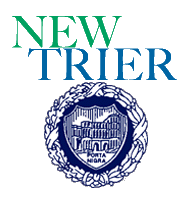 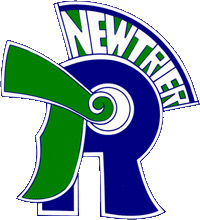 The following students are currently registered to compete at the Trevian Invitational policy debate tournament hosted by New Trier Township High School in Winnetka, IL. By signing below, I verify that the student names are correct and that each student is enrolled and in good standing with our academic school institution. 